בס"ד                                                     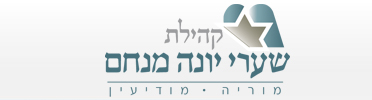 הנחיות הלכתיות לנמצאים בבידוד בפוריםתענית אסתר: לא לצוםקריאת מגילה: מי שיש לו מגילה כשרה ויודע לקרוא את המגילה נכון (אין צורך לדעת לקרוא עם טעמים, אך צריך לדעת לקרוא נכון את המילים), יקרא לבדו בברכה מתוך מגילה כשרה. במקרה כזה מברכים את הברכות שלפני קריאת המגילה אך לא מברכים את הברכה שאחר קריאת המגילה.ניתן להיעזר בקריאה בשמיעת המגילה במחשב, ותוך כדי זה לקרוא ממגילה כשרה.כמו כן מי שיכול לשמוע קריאת מגילה על ידי בעל קורא שיקרא לו את המגילה על פי כללי משרד הבריאות (למשל, דרך החלון), יעשה כן.במקרה כזה, אם בעל הקורא כבר יצא ידי חובה, עדיף שמי שבבידוד יגיד את הברכות. גם במקרה הזה מברכים את הברכות שלפני קריאת המגילה אך לא מברכים את הברכה שאחר קריאת המגילה.מי שלא יכול לעשות את אפשרות 1 או 2 , ישתדל לשמוע  קריאת מגילה בשידור ישיר. במקרה כזה יענה אמן על הברכות ששומע.אם לא מצליח לעשות כן, יקרא את המגילה עם עצמו מתוך מגילה מודפסת בלי ברכות.משלוח מתנות ומתנות לאביונים:ימנה שליח שיקיים עבורו את המצוות.סעודת פורים:יאכל לבדו.בס"ד                                                     Halachic Guidelines for those in BidudTaanit Esther  Do not fastMegilla reading:One who has a kosher Megilla scroll and knows how to layn the Megillah correctly (there is no need to know the “trop”, just to read the words correctly, can read it by him or herself from the actual Megillah.  In the instance like this we say the brachot before Kriat HaMegillah but not the brachot afterwards.Megillah reading can be listened to on the computer, while reading from a kosher scroll.Likewise, anyone who can hear a Megillah reading by a reader who will read the Megillah for him/her according to the Ministry of Health rules (for example, through the window) can do so. In such a case, if the reader has already read it elsewhere, it would be better for the person in quarantine to say the brachot. In this case, too, the brachot before the Megillah are said but not the brachot after the reading.Whoever does not have a kosher Megilla or does not know how to read the Megillah correctly, can try to listen to the Megilla via a live broadcast.  In this instance you can respond אמן  to the brachot that you hear.If you cannot do either of the above, you can read the Megillah by yourself from a printed Megillah (i.e., not a scroll) without brachot.Mishloach ManotOne should appoint a messenger to do this mitzvahSeudat PurimOne should eat by oneself